INDICADORES AGREGADOS DE TENDENCIA 
Y EXPECTATIVAS EMPRESARIALESJUNIO DE 2022En junio de 2022 y con cifras desestacionalizadas, el Indicador Agregado de Tendencia (IAT) del sector Manufacturero fue de 51.6 puntos, mismo nivel que un mes antes.IAT y Expectativas empresariales del sector manufacturerocifras desestacionalizadasNota:	Los indicadores se generan con los datos referentes al mes de la entrevista. Los indicadores de los meses anteriores se revisan por las y los informantes.1/	Las diferencias en puntos se obtienen de los respectivos indicadores considerando todos sus decimales.Fuente: INEGI.El IAT de la Construcción, con cifras ajustadas estacionalmente, fue de 54.7 puntos en el sexto mes de 2022, 0.2 puntos más que en mayo pasado. IAT y Expectativas empresariales del sector construccióncifras desestacionalizadasNota:	Los indicadores se generan con los datos referentes al mes de la entrevista. Los indicadores de los meses anteriores se revisan por las y los informantes.1/	Las diferencias en puntos se obtienen de los respectivos indicadores considerando todos sus decimales.Fuente: INEGI.En junio de 2022 y con cifras desestacionalizadas, el IAT del sector Comercio se situó en 51.4 puntos, una baja de un punto en comparación con el mes anterior.IAT y Expectativas empresariales del sector comerciocifras desestacionalizadasNota:	Los indicadores se generan con los datos referentes al mes de la entrevista. Los indicadores de los meses anteriores se revisan por las y los informantes.1/	Las diferencias en puntos se obtienen de los respectivos indicadores considerando todos sus decimales.Fuente: INEGI.Con cifras ajustadas por estacionalidad, el IAT de los Servicios Privados no Financieros se ubicó en 52.9 puntos, un alza de 1.2 puntos de mayo a junio.IAT y Expectativas empresariales de los servicios privados no financieroscifras desestacionalizadasNota:	Los indicadores se generan con los datos referentes al mes de la entrevista. Los indicadores de los meses anteriores se revisan por las y los informantes.1/	Las diferencias en puntos se obtienen de los respectivos indicadores considerando todos sus decimales.Fuente: INEGI.En junio de 2022 y con datos originales, el Indicador Global de Opinión Empresarial de Tendencia (IGOET), que es el promedio ponderado de los indicadores de los cuatro sectores que lo integran, fue de 52.5 puntos, una caída anual de 0.4 puntos.Nota al usuarioLa tasa de no respuesta de la EMOE, correspondiente a junio de 2022, registró porcentajes apropiados conforme al diseño estadístico de la encuesta. Esto permitió generar estadísticas con niveles altos de precisión. Se recomienda usar con reserva las estimaciones de los dominios de Información en medios masivos; Servicios profesionales, científicos y técnicos; y Servicios de alojamiento temporal y de preparación de alimentos y bebidas, que tienen una participación de 3.8 % en los ingresos representados por la encuesta.Para consultas de medios y periodistas, contactar a: comunicacionsocial@inegi.org.mxo llamar al teléfono (55) 52-78-10-00, exts. 1134, 1260 y 1241.Dirección de Atención a Medios / Dirección General Adjunta de Comunicación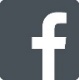 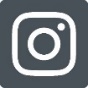 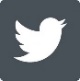 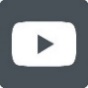 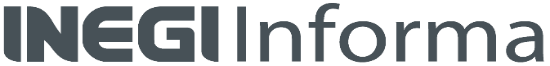 ANEXONota técnicaEl Instituto Nacional de Estadística y Geografía (INEGI) da a conocer el Indicador Global de Opinión Empresarial de Tendencia (IGOET), así como los Indicadores Agregados de Tendencia (IAT) y las expectativas empresariales que se basan en la opinión de los directivos empresariales. Estos indicadores permiten dar seguimiento a la percepción de las y los empresarios en los sectores Manufacturero, de la Construcción, del Comercio y de los Servicios Privados no Financieros sobre la situación que presenta su empresa con relación a variables específicas. En los establecimientos manufactureros, estas variables se refieren a la producción, capacidad de planta utilizada, demanda nacional de sus productos, exportaciones y personal ocupado total. En la construcción, las variables son: el valor de las obras ejecutadas como contratista principal, valor de las obras ejecutadas como subcontratista, total de contratos y subcontratos, y personal ocupado total. En el comercio, las ventas netas, ingresos por consignación y/ o comisión, compras netas, inventarios de mercancías y personal ocupado total. Por último, en los servicios privados no financieros, las variables corresponden a los ingresos por la prestación de servicios, demanda nacional de servicios, gastos por consumo de bienes y servicios, y personal ocupado total. Estos indicadores tienen periodicidad mensual y se elaboran con base en los resultados de la Encuesta Mensual de Opinión Empresarial (EMOE).Cifras desestacionalizadasEn junio de 2022, el Indicador Agregado de Tendencia del Sector Manufacturero se situó en 51.6 puntos, mismo nivel que el de mayo pasado. De esta manera, el indicador permanece 14 meses seguidos por arriba del umbral de los 50 puntos.Gráfica 1Indicador agregado de tendencia manufactureroFuente: INEGI.El resultado mensual se derivó de caídas en tres de sus cinco componentes y de aumentos en los dos restantes, como se muestra en el cuadro siguiente:Cuadro 1IAT y Expectativas empresariales del sector manufacturerocifras desestacionalizadasNota:	Los indicadores se generan con los datos referentes al mes de la entrevista. Los indicadores de los meses anteriores se revisan por las y los informantes.1/	Las diferencias en puntos se obtienen de los respectivos indicadores considerando todos sus decimales.Fuente: INEGI.Gráfica 2Expectativas empresariales del sector manufacturero Fuente:	INEGI.Durante el sexto mes de 2022 y con datos ajustados por estacionalidad, el IAT del Sector Construcción fue de 54.7 puntos, 0.2 puntos más que en mayo pasado. Con este dato, el IAT de la Construcción suma 21 meses seguidos por encima del umbral de los 
50 puntos.Gráfica 3Indicador agregado de tendencia de la construcciónFuente: INEGI.En el siguiente cuadro se aprecia el comportamiento mensual y anual del IAT de la Construcción, así como el de sus componentes durante el mes de referencia:Cuadro 2IAT y Expectativas empresariales del sector construccióncifras desestacionalizadasNota:	Los indicadores se generan con los datos referentes al mes de la entrevista. Los indicadores de los meses anteriores se revisan por las y los informantes.1/	Las diferencias en puntos se obtienen de los respectivos indicadores considerando todos sus decimales.Fuente: INEGI.Gráfica 4Expectativas empresariales del sector construcción Fuente:	INEGI.En junio de este año, el Indicador Agregado de Tendencia del Sector Comercio cayó 1 punto mensual al situarse en 51.4 puntos con datos ajustados por estacionalidad. Con este resultado, el IAT del Comercio hila 25 meses consecutivos por arriba del umbral de los 50 puntos.Gráfica 5Indicador agregado de tendencia del comercioFuente: INEGI.La variación mensual del IAT del Comercio se originó de disminuciones en cuatro de sus componentes y el restante aumentó.Cuadro 3IAT y Expectativas empresariales del sector comerciocifras desestacionalizadasNota:	Los indicadores se generan con los datos referentes al mes de la entrevista. Los indicadores de los meses anteriores se revisan por las y los informantes.1/	Las diferencias en puntos se obtienen de los respectivos indicadores considerando todos sus decimales.Fuente: INEGI.Gráfica 6Expectativas empresariales del sector comercio Fuente:	INEGI.En junio de 2022, el Indicador Agregado de Tendencia de los Servicios Privados no Financieros se ubicó en 52.9 puntos, un alza mensual de 1.2 puntos con datos desestacionalizados. Con esta cifra, el indicador suma cuatro meses seguidos por arriba del umbral de los 50 puntos.Gráfica 7Indicador agregado de tendencia de los servicios 
privados no financierosFuente: INEGI.El comportamiento mensual del IAT de los Servicios Privados no Financieros fue resultado de crecimientos en todos sus componentes.Cuadro 4IAT y Expectativas empresariales de los servicios privados no financieroscifras desestacionalizadasNota:	Los indicadores se generan con los datos referentes al mes de la entrevista. Los indicadores de los meses anteriores se revisan por las y los informantes.1/	Las diferencias en puntos se obtienen de los respectivos indicadores considerando todos sus decimales.Fuente: INEGI.Gráfica 8Expectativas empresariales de los servicios privados no financieros Fuente:	INEGI.Cifras originales El Indicador Global de Opinión Empresarial de Tendencia (IGOET) permite dar seguimiento a la percepción de los empresarios sobre el curso de la actividad económica en los sectores Manufacturero, de la Construcción, del Comercio y de los Servicios Privados no Financieros en su conjunto. Este resulta del promedio ponderado del Indicador Agregado de Tendencia de los cuatro sectores mencionados. En junio de 2022 fue de 52.5 puntos, un retroceso de 0.4 puntos respecto al mismo mes de 2021.Gráfica 9Indicador global de opinión empresarial de tendencia
serie original Fuente:	INEGI.El Indicador Global de Opinión Empresarial de Tendencia y el Indicador Agregado de Tendencia para los cuatro sectores se muestran en el siguiente cuadro: Cuadro 5Indicador global de opinión empresarial de tendencia 
e indicador agregado de tendencia a nivel de sector y sus componentesNota:	Los indicadores se generan con los datos referentes al mes de la entrevista. Los indicadores de los meses anteriores se revisan por las y los informantes. 1/	Las diferencias en puntos se obtienen de los respectivos indicadores considerando todos sus decimales.2/	No incluye el sector 43, Comercio al por mayor; 46, Comercio al por menor; 52, Servicios financieros y de seguros; 55, Corporativos; 81, Otros servicios, excepto actividades gubernamentales y, 93, Actividades legislativas, gubernamentales, de impartición de justicia y de organismos internacionales y extraterritoriales. También se excluyen a las unidades dedicadas al desarrollo de actividades sociales.p/	Dato preliminar.Fuente: INEGI.Nota al usuarioLa tasa de no respuesta de la EMOE, correspondiente a junio de 2022, registró porcentajes apropiados conforme al diseño estadístico de la encuesta. Esto permitió generar estadísticas con niveles altos de precisión. Se recomienda usar con reserva las estimaciones de los dominios de Información en medios masivos; Servicios profesionales, científicos y técnicos; y Servicios de alojamiento temporal y de preparación de alimentos y bebidas, que tienen una participación de 3.8 % en los ingresos representados por la encuesta.Las cifras desestacionalizadas y de tendencia-ciclo pueden estar sujetas a revisiones por el impacto de la emergencia sanitaria de la COVID-19. La estrategia que siguió el INEGI fue revisar cada serie de tiempo y analizar la necesidad de incluir algún tratamiento especial, como el de Outliers, en los modelos de ajuste estacional para los meses de la contingencia. Lo anterior para que los grandes cambios en las cifras originales no influyeran de manera desproporcionada en los factores estacionales utilizados.Nota metodológica La EMOE genera indicadores a nivel nacional de carácter cualitativo basados en las opiniones de las y los empresarios. A partir de ellas se puede conocer sus expectativas respecto al comportamiento de variables relevantes en los sectores Industrias Manufactureras, de la Construcción, del Comercio y Servicios Privados no Financieros.El diseño conceptual y estadístico de la EMOE se realiza para cada uno de los sectores en estudio de manera independiente. La finalidad es analizar los aspectos particulares de la operación económica de los mismos. En este sentido, se tienen marcos de estudio, estratificaciones, tamaños de muestra y variables económicas, diferenciados en los cuatro sectores.La información que se presenta en este documento se complementa con la que proporciona el Indicador de Confianza Empresarial (ICE) y el Indicador de Pedidos Manufactureros (IPM). Este último se elabora con el Banco de México e incorpora variables similares a las del Purchasing Managers Index (PMI) que genera el Institute for Supply Management (ISM) en los Estados Unidos de Norteamérica.En el diseño del cuestionario se consideraron las recomendaciones del Manual de Encuestas de Tendencia Económica de la ONU, del Manual de Encuestas de Tendencia de Negocios de la OCDE y las emitidas por la CEPAL en Encuestas de Opinión Empresarial del Sector Industrial en América Latina, así como las sugerencias del Banco de México.La encuesta utiliza el Sistema de Clasificación Industrial de América del Norte (SCIAN) 2013 y la Norma Técnica del Proceso de Producción de Información Estadística y Geográfica. Estas proporcionan un marco normativo regulatorio de la producción de información estadística en México.La unidad de observación es la empresa, que se define como la unidad económica que, bajo una sola entidad propietaria o controladora, combina acciones y recursos para realizar actividades de producción de bienes, compra-venta de mercancías o prestación de servicios, sea con fines mercantiles o no. Para los cuatro sectores de estudio, la cobertura geográfica es nacional.El marco poblacional se conforma por el directorio de empresas provenientes del Registro Estadístico de Negocios de México (RENEM). En conjunto son 19 854 empresas. El total de las cuatro muestras asciende a 3 379 empresas a nivel nacional. Para la selección de la muestra se utilizó un diseño probabilístico y estratificado con base en el personal ocupado, con selección aleatoria e independiente en cada estrato. Para los sectores económicos mencionados, se incluyen con certeza las empresas con más de mil personas ocupadas.Para captar la información, se utilizan cuatro modalidades: cuestionario impreso, cuestionario electrónico para Dispositivos de Cómputo Móvil, el Centro de Entrevistas Telefónicas Asistidas por computadora (CATI, por sus siglas en inglés) y cuestionario electrónico en el sitio del INEGI.La dirección empresarial proporciona los indicadores de las expectativas empresariales que se integran mensualmente en las tres primeras semanas del mes de referencia de la encuesta. Estos toman como base la información disponible al momento en que esta se aplica. Los resultados se difunden inmediatamente después de terminado dicho mes.Nótese que las preguntas de la encuesta están estructuradas para captar información sobre el comportamiento de las variables de interés del mes en estudio en comparación con el mes precedente, por ejemplo: ¿Cómo se comportó o comportará el volumen físico de producción de la empresa en el presente mes respecto al mes inmediato anterior?En este contexto, y con base en la estructura de las preguntas fuente, los indicadores simples de la EMOE se denominan expectativas empresariales y expresan la evolución que tienen las variables en el corto plazo. Con base en su comparativo mensual (mes de estudio versus mes inmediato anterior) se obtiene la diferencia en puntos, lo que denotará crecimiento o decrecimiento, según corresponda.Cada uno de los indicadores de expectativas empresariales se obtiene del promedio de los resultados expandidos de las respuestas a las preguntas que se relacionan con las siguientes variables:En el sector de Industrias Manufactureras se tienen cuatro variables relevantes adicionales: inversión, inventario de productos terminados, precios de venta y precios de insumos, que también se consideran como expectativas empresariales. En cada una de las preguntas, la o el informante tiene cinco opciones de respuesta: mucho mayor, mayor, igual, menor y mucho menor. Para los precios de venta y precios de insumos, las opciones de respuesta son: aumentaron mucho, aumentaron poco, permanecieron igual, disminuyeron poco y disminuyeron mucho.Cada nivel de respuesta cuenta con un ponderador:Los indicadores están diseñados para que sus valores fluctúen entre 0 y 100. De esta manera, a medida que el optimismo se generaliza entre las y los informantes, el valor del indicador se hace mayor. Al contrario, si el porcentaje de informantes con opiniones pesimistas se incrementa, el valor del indicador disminuirá.Los indicadores de las expectativas empresariales permiten señalar posibles comportamientos, pero no establecen pronósticos puntuales de las tasas de variación de los indicadores provenientes de otras fuentes estadísticas.En los cuatro sectores, el IAT se calcula considerando el conjunto de expectativas empresariales (variables relevantes) señaladas. En los casos de Industrias Manufactureras y Servicios Privados no Financieros, el cálculo se realiza también a nivel de dominios de estudio (grupos de subsectores y sectores, respectivamente).El cálculo del IAT en Construcción y Comercio corresponde a un promedio simple de los indicadores de expectativas empresariales. En las Industrias Manufactureras y Servicios Privados no Financieros, primero se calcula el IAT de cada uno de los grupos de subsectores y sectores, también mediante promedio simple de las expectativas empresariales. Después se calcula el IAT a nivel de estos dos sectores como un indicador ponderado por el peso en los ingresos que tienen los dominios de estudio.El IAT del sector Industrias Manufactureras difunde resultados del sector y por grupos de subsectores de actividad: Alimentos, bebidas y tabaco (subsectores 311 y 312); Derivados del petróleo y del carbón, industria química, del plástico y del hule (subsectores 324, 325 y 326); Minerales no metálicos y metálicas básicas (subsectores 327 y 331); Equipo de computación, accesorios electrónicos y aparatos eléctricos (subsectores 334 y 335); Equipo de transporte (subsector 336); Productos metálicos, maquinaria, equipo y muebles (subsectores 332, 333 y 337), y Textiles, prendas de vestir, cuero y piel, madera, papel y otras industrias (subsectores 313, 314, 315, 316, 321, 322, 323 y 339). El IAT de la Construcción y del Comercio se publican a nivel del total del sector.El IAT de los Servicios Privados no Financieros se difunde a nivel agregado y para seis dominios de estudio, en este caso se representan por los sectores: Transportes, correos y almacenamiento (sector 48-49); Información en medios masivos (sector 51); Servicios profesionales, científicos y técnicos (sector 54); Servicios de apoyo a los negocios y manejo de residuos y desechos, y servicios de remediación (sector 56); Servicios de alojamiento temporal y de preparación de alimentos y bebidas (sector 72), y Otros servicios. Este último está integrado por los Servicios inmobiliarios y de alquiler de bienes muebles e intangibles (sector 53), Servicios educativos (sector 61), Servicios de salud y de asistencia social (sector 62) y Servicios de esparcimiento culturales y deportivos, y otros servicios recreativos (sector 71).Finalmente, el IGOET se obtiene de la suma del IAT ponderado por la participación del PIB de los cuatro sectores en estudio. Para dicho cálculo, se utiliza un ponderador normalizado como se observa en la siguiente tabla.Para brindar mayores elementos que permitan determinar la precisión de los datos generados por la EMOE, el INEGI publica en su página los Indicadores de Precisión Estadística de los Indicadores Agregados de Tendencia, que son una medida relativa de su exactitud. Para conocer más al respecto, consúltese la siguiente liga: https://www.inegi.org.mx/programas/emoe/2013/La mayoría de las series económicas se ven afectadas por factores estacionales: efectos periódicos que se repiten cada año y cuyas causas son ajenas a la naturaleza económica de las series. Estas pueden ser: las festividades, meses más largos que otros, las vacaciones escolares, el clima y otras fluctuaciones, como la elevada producción de juguetes en los meses previos a la Navidad. La desestacionalización o ajuste estacional de series económicas consiste en remover estas influencias intra-anuales: su presencia dificulta diagnosticar y describir el comportamiento de una serie económica, pues no permite comparar adecuadamente un determinado mes con el inmediato anterior. Analizar la serie desestacionalizada ayuda a realizar un mejor diagnóstico y pronóstico de su evolución, ya que, en el corto plazo, identifica la posible dirección de los movimientos de la variable en cuestión.Las series originales se ajustan estacionalmente mediante el paquete estadístico X-13ARIMA-SEATS. Para conocer la metodología, consúltese la siguiente liga:https://www.inegi.org.mx/app/biblioteca/ficha.html?upc=702825099060Las especificaciones de los modelos utilizados para realizar el ajuste estacional están disponibles en el Banco de Información Económica. Selecciónese el icono de información 
    correspondiente a las «series desestacionalizadas y de tendencia-ciclo» de los Indicadores de Opinión Empresarial.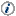 Mediante la EMOE, el INEGI genera la información contenida en este documento y la da a conocer con base en el Calendario de Difusión de Información Estadística y Geográfica y de Interés Nacional. Las cifras se pueden consultar en la página del INEGI, en las siguientes secciones:Tema: https://www.inegi.org.mx/temas/expectativas/Programa: https://www.inegi.org.mx/programas/emoe/2013/Banco de Información Económica: https://www.inegi.org.mx/sistemas/bie/IndicadorJunio
de 2022Diferencias1/ en
puntos respecto al:Diferencias1/ en
puntos respecto al:Número de meses consecutivos por 
arriba o por debajo
 del umbral de 
50 puntosNúmero de meses consecutivos por 
arriba o por debajo
 del umbral de 
50 puntosIndicadorJunio
de 2022Mes 
previoMismo mes de 2021Número de meses consecutivos por 
arriba o por debajo
 del umbral de 
50 puntosNúmero de meses consecutivos por 
arriba o por debajo
 del umbral de 
50 puntosIndicador Agregado de Tendencia del Sector Manufacturero51.60.00.814Por arribaa)  Producción51.1 -0.60.514Por arribab)  Capacidad de planta utilizada51.1 -1.40.56Por arribac)  Demanda nacional de sus productos 51.5 0.30.914Por arribad)  Exportaciones52.9 1.72.05Por arribae)  Personal ocupado total50.8 -0.2-0.25Por arribaIndicadorJunio
de 2022Diferencias1/ en 
puntos respecto al:Diferencias1/ en 
puntos respecto al:Número de meses consecutivos por 
arriba o por debajo 
del umbral de 
50 puntosNúmero de meses consecutivos por 
arriba o por debajo 
del umbral de 
50 puntosIndicadorJunio
de 2022Mes
previoMismo mes de 2021Número de meses consecutivos por 
arriba o por debajo 
del umbral de 
50 puntosNúmero de meses consecutivos por 
arriba o por debajo 
del umbral de 
50 puntosIndicador Agregado de Tendencia del Sector Construcción54.7 0.21.221Por arribaa)  Valor de las obras ejecutadas como contratista principal55.5 -0.10.924Por arribab)  Valor de las obras ejecutadas como subcontratista55.9 0.51.020Por arribac)  Total de contratos y subcontratos55.1 0.51.423Por arribad)  Personal ocupado total53.0 0.11.619Por arribaIndicadorJunio
de 2022Diferencias1/ en 
puntos respecto al:Diferencias1/ en 
puntos respecto al:Número de meses consecutivos por 
arriba o por debajo 
del umbral de 
50 puntosNúmero de meses consecutivos por 
arriba o por debajo 
del umbral de 
50 puntosIndicadorJunio
de 2022Mes
previoMismo mes de 2021Número de meses consecutivos por 
arriba o por debajo 
del umbral de 
50 puntosNúmero de meses consecutivos por 
arriba o por debajo 
del umbral de 
50 puntosIndicador Agregado de Tendencia del Sector Comercio51.4 -1.0-2.325Por arribaa)  Ventas netas52.0 -2.3-2.325Por arribab)  Ingresos por consignación y/o comisión51.1 0.2-5.04Por arribac)  Compras netas50.8 -2.5-3.725Por arribad)  Inventarios de mercancías49.9 -0.4-1.11Por debajoe)  Personal ocupado total53.7 -0.51.315Por arribaIndicadorJunio
de 2022Diferencias1/ en 
puntos respecto al:Diferencias1/ en 
puntos respecto al:Número de meses consecutivos por 
arriba o por debajo 
del umbral de 
50 puntosNúmero de meses consecutivos por 
arriba o por debajo 
del umbral de 
50 puntosIndicadorJunio
de 2022Mes
previoMismo mes de 2021Número de meses consecutivos por 
arriba o por debajo 
del umbral de 
50 puntosNúmero de meses consecutivos por 
arriba o por debajo 
del umbral de 
50 puntosIndicador Agregado de Tendencia de los  Servicios Privados no Financieros52.9 1.2-0.34Por arribaa)  Ingresos por la prestación de servicios54.1 2.91.54Por arribab)  Demanda nacional de servicios52.6 1.7-0.92Por arribac)  Gastos por consumo de bienes y servicios54.1 0.40.64Por arribad)  Personal ocupado total49.8 0.3-2.42Por debajoIndicadorJunio
de 2022Diferencias1/ en
puntos respecto al:Diferencias1/ en
puntos respecto al:Número de meses consecutivos por 
arriba o por debajo
 del umbral de 
50 puntosNúmero de meses consecutivos por 
arriba o por debajo
 del umbral de 
50 puntosIndicadorJunio
de 2022Mes 
previoMismo mes de 2021Número de meses consecutivos por 
arriba o por debajo
 del umbral de 
50 puntosNúmero de meses consecutivos por 
arriba o por debajo
 del umbral de 
50 puntosIndicador Agregado de Tendencia del Sector Manufacturero51.60.00.814Por arribaProducción51.1 -0.60.514Por arribaCapacidad de planta utilizada51.1 -1.40.56Por arribaDemanda nacional de sus productos 51.5 0.30.914Por arribaExportaciones52.9 1.72.05Por arribaPersonal ocupado total50.8 -0.2-0.25Por arribaIndicadorJunio
de 2022Diferencias1/ en 
puntos respecto al:Diferencias1/ en 
puntos respecto al:Número de meses consecutivos por 
arriba o por debajo 
del umbral de 
50 puntosNúmero de meses consecutivos por 
arriba o por debajo 
del umbral de 
50 puntosIndicadorJunio
de 2022Mes
previoMismo mes de 2021Número de meses consecutivos por 
arriba o por debajo 
del umbral de 
50 puntosNúmero de meses consecutivos por 
arriba o por debajo 
del umbral de 
50 puntosIndicador Agregado de Tendencia del Sector Construcción54.7 0.21.221Por arribaValor de las obras ejecutadas como contratista principal55.5 -0.10.924Por arribaValor de las obras ejecutadas como subcontratista55.9 0.51.020Por arribaTotal de contratos y subcontratos55.1 0.51.423Por arribaPersonal ocupado total53.0 0.11.619Por arribaIndicadorJunio
de 2022Diferencias1/ en 
puntos respecto al:Diferencias1/ en 
puntos respecto al:Número de meses consecutivos por 
arriba o por debajo 
del umbral de 
50 puntosNúmero de meses consecutivos por 
arriba o por debajo 
del umbral de 
50 puntosIndicadorJunio
de 2022Mes
previoMismo mes de 2021Número de meses consecutivos por 
arriba o por debajo 
del umbral de 
50 puntosNúmero de meses consecutivos por 
arriba o por debajo 
del umbral de 
50 puntosIndicador Agregado de Tendencia del Sector Comercio51.4 -1.0-2.325Por arribaVentas netas52.0 -2.3-2.325Por arribaIngresos por consignación y/o comisión51.1 0.2-5.04Por arribaCompras netas50.8 -2.5-3.725Por arribaInventarios de mercancías49.9 -0.4-1.11Por debajoPersonal ocupado total53.7 -0.51.315Por arribaIndicadorJunio
de 2022Diferencias1/ en 
puntos respecto al:Diferencias1/ en 
puntos respecto al:Número de meses consecutivos por 
arriba o por debajo 
del umbral de 
50 puntosNúmero de meses consecutivos por 
arriba o por debajo 
del umbral de 
50 puntosIndicadorJunio
de 2022Mes
previoMismo mes de 2021Número de meses consecutivos por 
arriba o por debajo 
del umbral de 
50 puntosNúmero de meses consecutivos por 
arriba o por debajo 
del umbral de 
50 puntosIndicador Agregado de Tendencia de los  Servicios Privados no Financieros52.9 1.2-0.34Por arribaIngresos por la prestación de servicios54.1 2.91.54Por arribaDemanda nacional de servicios52.6 1.7-0.92Por arribaGastos por consumo de bienes y servicios54.1 0.40.64Por arribaPersonal ocupado total49.8 0.3-2.42Por debajoIndicadores / ComponentesJunioJunioDiferencia 
en puntos1/Indicadores / Componentes20212022p/Diferencia 
en puntos1/Indicador Global de Opinión Empresarial de Tendencia52.952.5-0.4Indicador Agregado de Tendencia del Sector Manufacturero51.251.90.7Producción50.751.10.4Capacidad de planta utilizada50.651.10.5Demanda nacional de sus productos51.852.60.8Exportaciones51.853.82.0Personal ocupado total51.150.9-0.2Indicador Agregado de Tendencia del Sector Construcción53.654.81.2Valor de las obras ejecutadas como contratista principal54.955.70.8Valor de las obras ejecutadas como subcontratista54.755.71.0Total de contratos y subcontratos53.454.81.4Personal ocupado total51.352.91.6Indicador Agregado de Tendencia del Sector Comercio53.951.5-2.5Ventas netas53.951.2-2.7Ingresos por consignación y/o comisión55.050.1-4.9Compras netas57.052.6-4.3Inventarios de mercancías51.349.7-1.5Personal ocupado total52.553.71.2Indicador Agregado de Tendencia de los Servicios Privados no Financieros2/53.052.8-0.2Ingresos por la prestación de servicios52.654.31.6Demanda nacional de servicios53.753.0-0.7Gastos por consumo de bienes y servicios53.454.10.7Personal ocupado total52.350.0-2.3SectorMarco de estudioMarco de estudioTamaño de muestraSectorTamañoEmpresasTamaño de muestraTotal19 8543 379Manufacturero100 y más 
personas ocupadas6 0771 492Construcción100 y más 
personas ocupadas1 323239Comercio50 y más 
personas ocupadas6 180532Servicios Privados no Financieros100 y más 
personas ocupadas6 2741 116SectorVariables relevantes Industrias ManufacturerasProducción Capacidad de planta utilizadaDemanda nacional de sus productosExportaciones Personal ocupado totalConstrucciónValor de las obras ejecutadas como contratista principalValor de las obras ejecutadas como subcontratistaTotal de contratos y subcontratosPersonal ocupado totalComercioVentas netasIngresos por consignación y/o comisiónCompras netasInventarios de mercancíasPersonal ocupado totalServicios Privados no FinancierosIngresos por la prestación de serviciosDemanda nacional de serviciosGastos por consumo de bienes y serviciosPersonal ocupado totalOpción de respuestaPonderadorMucho mayor1.00Mayor0.75Igual0.50Menor0.25Mucho menor0.00SectorPonderadorConstrucción9.69Industrias Manufactureras20.62Comercio21.95Servicios Privados no Financieros47.74